参考資料２書類の様式及び記載例様式一覧【放送に係る業務（ソフト関係）】○放送法関係【放送に係る設備（ハード関係）】○有線電気通信法関係【その他】～	申請書記載の注意点	～注１  住所について法人又は団体の場合は、本店又は主たる事務所の所在地を記載すること。注２　法人又は団体の場合は、その商号又は名称並びに代表者の役職名及び氏名を記載することとする。注3  代理人が届出を行う場合、代理人欄を追加して記載すること。また、届出書に委任状を添付の上、提出をすること。別表第四十の二号（第141条関係）小規模施設特定有線一般放送業務開始届出書年　　月　　日都道府県知事　殿郵　便　番　号  住　　　　　所 （ふ　り　が　な）氏　　　　　名  （法人又は団体にあつては、名称及び代表者の氏名）電　話　番　号　小規模施設特定有線一般放送の業務を次のとおり行うので、放送法第133条第１項の規定により　届け出ます。注１　届出者が法人である場合は定款又は寄附行為、法人以外の団体である場合は団体の規約を添付すること。注２　一般放送の種類の欄には、放送法施行規則第142条第１号に定める一般放送の種類を記載すること。（記載例）注３　設備の規模の欄には、当該設備に係る引込端子の数を記載すること。注４  ヘッドエンドの設置場所の欄には、例えば、「（何）県（何）市（何）町（何）丁目（何）番（何）号（何）ビルの屋上」のように記載すること。　注５　線路及び付近の道路、鉄道、軌道等の位置の欄には、「地図に記載のとおり。」と記載し、線路及び付近の道路、鉄道、軌道等の位置を記載した地図を添付すること。注６　使用する周波数の欄には、ヘッドエンドの出力端子におけるものを記載すること。  注７　用途の欄には、例えば、「ＮＨＫ（何）テレビジョン放送局（総合）の放送の同時再放送」、「（何）社（何）デジタルテレビジョン放送局の放送の同時再放送」のように記載すること。注８　再放送の同意の欄には「有」と記載するとともに、併せて、同意を得た放送事業者名の欄に放送事業者名を記載し、同意書の写しを添付すること。注９　業務区域の欄には、「地図に記載のとおり。」と記載し、小規模施設特定有線一般放送の加入申込があつた場合に、当該加入申込を遅滞なく受諾できる区域並びに当該区域の存する都道府県名、市町村名及び市町村の区域を記載した地図を添付すること。注10　放送番組に関する事項の欄には、ラジオ放送を行う場合に限り記載し、放送番組の編集に関する基本計画があるときは、これを添付すること。注11　有料放送の実施の欄には、放送法第147条第１項に規定する有料放送を含まないものであることについて、□にレ印を付けること。注12　この様式に使用する用紙の大きさは、日本産業規格Ａ列４番とすること。注13　該当欄に全部を記載することができない場合は、その欄に別紙に記載する旨を記載し、この様式に定める規格の用紙に適宜記載すること。別表第四十の二号（第141条関係）小規模施設特定有線一般放送業務開始届出書令和○○年○○月○○日○○県知事　殿郵便番号  〒○○○－○○○○住　　所  ○○県○○市○○町○○－○○（ふりがな）まるまるてれびきょうどうじゅしんしせつくみあい氏　　名  ○○テレビ共同受信施設組合　　　　　組合長　○○　○○　電話番号　○○○－○○○－○○○○代理人郵便番号  ○○○－○○○○住　　所  ○○県○○市○○町○－○（ふりがな）　かぶしきがいしゃまるまるまるまる氏　　名  （株）○○○○○まるまる　まるまる代表取締役　○○ ○○  　電話番号　○○－○○○○－○○○○整理番号　○○○○○○○小規模施設特定有線一般放送の業務を次のとおり行うので、放送法第133条第１項の規定により届け出ます。別表第四十一の二号（第144条関係）小規模施設特定有線一般放送業務開始届出書記載事項変更届年　　月　　日都道府県知事　殿郵　便　番　号  住　　　　　所 （ふ　り　が　な）氏　　　　　名  （法人又は団体にあつては、名称及び代表者の氏名）電　話　番　号　年　　月　　日付けの小規模施設特定有線一般放送業務開始届出書の記載事項の一部を次のとおり変更するので、放送法第133条第２項の規定により届け出ます。注１　小規模施設特定有線一般放送の業務区域を変更しようとする場合は、変更前及び変更後の欄に「地図に記載のとおり。」と記載し、加入申込があつた場合に、当該加入申込を遅滞なく受諾できる区域並びに当該区域の存する都道府県名、市町村名及び市町村の区域を記載した変更前及び変更後の地図を添付すること。注２　同時再放送について、新たに放送事業者の同意を得た場合は、その同意書の写しを添付すること。注３　この様式に使用する用紙の大きさは、日本産業規格Ａ列４番とすること。注４　該当欄に全部を記載することができない場合は、その欄に別紙に記載する旨を記載し、この様式に定める規格の用紙に適宜記載すること。別表第四十一の二号（第144条関係）小規模施設特定有線一般放送業務開始届出書記載事項変更届令和○○年○○月○○日都道府県知事　殿郵便番号  〒○○○－○○○○住　　所  ○○県○○市○○町○○－○○（ふりがな）まるまるてれびきょうどうじゅしんしせつくみあい氏　　名  ○○テレビ共同受信施設組合　　　　　組合長　○○　○○　電話番号　○○○－○○○－○○○○代理人郵便番号  ○○○－○○○○住　　所  ○○県○○市○○町○－○（ふりがな）　かぶしきがいしゃまるまるまるまる氏　　名  （株）○○○○○まるまる　まるまる代表取締役　○○ ○○  　電話番号　○○－○○○○－○○○○整理番号　○○○○○○○平成○○年○○月○○日付けの小規模施設特定有線一般放送業務開始届出書の記載事項の一部を次のとおり変更するので、放送法第133条第２項の規定により届け出ます。別表第四十二の二号（第145条関係）小規模施設特定有線一般放送業務承継届出書年　　月　　日都道府県知事　殿郵　便　番　号  住　　　　　所 （ふ　り　が　な）氏　　　　　名（法人又は団体にあつては、名称及び代表者の氏名）電　話　番　号　　　小規模施設特定有線一般放送事業者の地位を承継したので、放送法第134条第２項の規定により届け出ます。注１　備考の欄には、承継に係る事情を記載すること。注２　承継者が小規模施設特定有線一般放送事業者以外の法人であるときは定款又は寄附行為及び代表権を有する役員の氏名を記載した書面を、小規模施設特定有線一般放送事業者以外の団体であるときはこれに準じる書類及び代表権を有する役員の氏名を記載した書面を添付すること。注３　承継に伴い、同時再放送について、新たに放送事業者の同意を必要とする場合には、その同意書の写しを添付すること。注４　承継に伴い、新たに道路の占有の許可その他法令に基づく処分又は所有者等の承諾を必要とする場合には、その承継に係る部分の当該処分又は承諾の事実を証する書面の写しを添付すること。注５　用紙の大きさは、日本産業規格Ａ列４番とすること。別表第四十二の二号（第145条関係）小規模施設特定有線一般放送業務承継届出書令和○○年○○月○○日都道府県知事　殿郵便番号  〒○○○－○○○○住　　所  ○○県○○市○○町○○－○○（ふりがな）まるまるてれびきょうどうじゅしんしせつくみあい氏　　名  ○○テレビ共同受信施設組合　　　　　組合長　○○　○○　電話番号　○○○－○○○－○○○○代理人郵便番号  ○○○－○○○○住　　所  ○○県○○市○○町○－○（ふりがな）　かぶしきがいしゃまるまるまるまる氏　　名  （株）○○○○○まるまる　まるまる代表取締役　○○ ○○  　電話番号　○○－○○○○－○○○○整理番号　○○○○○○○　小規模施設特定有線一般放送事業者の地位を承継したので、放送法第134条第２項の規定により届け出ます。別表第四十三の二号（第146条第１項関係）小規模施設特定有線一般放送の業務の廃止届出書年　　月　　日都道府県知事　殿郵　便　番　号  住　　　　　所  （ふ　り　が　な）氏　　　　　名  （法人又は団体にあつては、名称及び代表者の氏名）電　話　番　号　小規模施設特定有線一般放送の業務を次のとおり廃止したので、放送法第135条第１項の規定により届け出ます。注１　業務区域の欄には、小規模施設特定有線一般放送の業務を廃止した地域が明らかになるように、例えば、「（何）市（何）町」のように記載すること。注２　この様式に使用する用紙の大きさは、日本産業規格Ａ列４番とすること。別表第四十三の二号（第146条第１項関係）小規模施設特定有線一般放送の業務の廃止届出書令和○○年○○月○○日○○県知事　殿郵便番号  〒○○○－○○○○住　　所  ○○県○○市○○町○○－○○（ふりがな）まるまるてれびきょうどうじゅしんしせつくみあい氏　　名  ○○テレビ共同受信施設組合　　　　　組合長　○○　○○　電話番号　○○○－○○○－○○○○代理人郵便番号  ○○○－○○○○住　　所  ○○県○○市○○町○－○（ふりがな）　かぶしきがいしゃまるまるまるまる氏　　名  （株）○○○○○まるまる　まるまる代表取締役　○○ ○○  　電話番号　○○－○○○○－○○○○整理番号　○○○○○○○小規模施設特定有線一般放送の業務を次のとおり廃止したので、放送法第135条第１項の規定により届け出ます。別表第四十四の二号（第146条第２項関係）小規模施設特定有線一般放送事業者たる法人の解散届出書年　　月　　日都道府県知事　殿郵　便　番　号  住　　　　　所 （ふ　り　が　な）氏　　　　　名  （法人又は団体にあつては、名称及び代表者の氏名）電　話　番　号　小規模施設特定有線一般放送事業者たる法人が解散したので、放送法第135条第２項の規定により届け出ます。注１　この様式に使用する用紙の大きさは、日本産業規格Ａ列４番とすること。別表第四十四の二号（第146条第２項関係）小規模施設特定有線一般放送事業者たる法人の解散届出書令和○○年○○月○○日○○県知事　殿郵便番号  〒○○○－○○○○住　　所  ○○県○○市○○町○○－○○（ふりがな）まるまるかぶしきがいしゃ　氏　　名  ○○株式会社　　　　　　清算人　○○　○○　電話番号　○○○－○○○－○○○○代理人郵便番号  ○○○－○○○○住　　所  ○○県○○市○○町○－○（ふりがな）　かぶしきがいしゃまるまるまるまる氏　　名  （株）○○○○○まるまる　まるまる代表取締役　○○ ○○  　電話番号　○○－○○○○－○○○○整理番号　○○○○○○○小規模施設特定有線一般放送事業者たる法人が解散したので、放送法第135条第２項の規定により届け出ます。小規模施設特定有線一般放送業務開始届出書の添付書類[業務区域の地図]【記載例】 縮尺：○○分の１。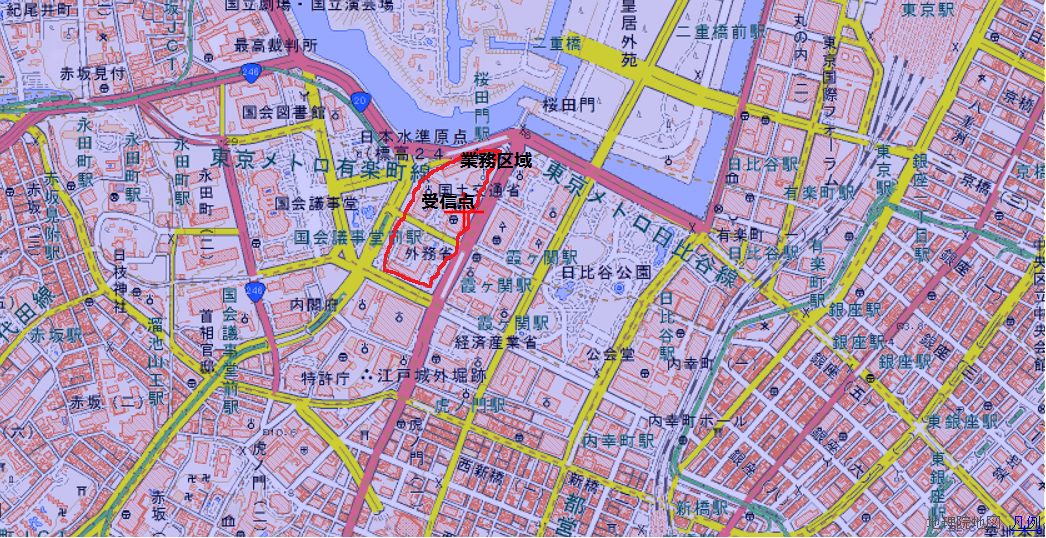 （記載にあたっての留意点）※１	業務区域を地図上に記載すること。業務区域が複数ある場合には、その複数の業務区域を 記載すること。※２	受信空中線（アンテナ）の設置場所を記載すること。※３	地図の縮尺を記載すること。別紙様式第一有 線 電 気 通 信 設 備 設 置 届	年	月	日総	務	大	臣	殿届出者	郵便番号住	所（法人にあっては、本店又は主たる事務所の 所在地）（ふりがな）氏	名（共同設置の設備にあっては、以下に共同設置者 の住所及び氏名を連記すること。）有線電気通信設備を設置するので、有線電気通信法第３条第１項及び第２項の規定に基づき、 別添の書類を添えて届け出ます。注１  法人の場合は、その商号又は名称及び代表者 の氏名を記載すること。２ 法第３条第２項各号に掲げる有線電気通信設備に該当しない 有線電気通信設備及び第２条に掲げる有線電気通信設備にあっては、「及び第２項」 の文字を抹消すること。別紙様式第二事	項	書１	有線電気通信の方式注  「音声周波電話(自動交換)」、「電信」、「テレビジョン(音声複合)」等のように記入すること。２	通信事項注  「自家通信」、「電気供給に伴う電気設備の保安及び電力需給調整打合せ」等のように記入すること。３	設備の設置の場所(1)	機	械（中継増幅器及び光電変換器を除く）注  機械の種別ごとに「(何)県(何)市(何)町(何)丁目(何)番(何)号(何)内」等のように記入すること。(2)		線路及び付近の道路、鉄道、軌道等の位置 別紙線路経路図のとおり注  地図又はこれに類するものに記入すること。(3)	設備と付近の他の施設との関係 ア	電線等との離隔関係注１　強電流電線の「備考」欄には、その種別（強電流ケーブル等）及び保護網（線）設置の有無を記 入すること。また、他の設備の電線が裸電線のときは、その旨「備考」欄に記入すること。２　電車線に接近又は交差する場合は、「強電流電線」欄の（  ）内に記入すること。また、「備考」 欄には注１の要領で記入すること。イ	道路等との関係注  「備考」欄には、「歩道と車道との区別がある道路」等のように記入すること。４	設備の概要(1) 機	械ア	交換機注１  「種類」欄には、「クロスバ交換機」、「電子交換機」等と記入すること ２  （  ）内は、実装を記入すること。イ	増幅器（中継増幅器を含む）又は光電変換器注１  増幅器の場合の「種類」欄には、「アナログ」又は「デジタル」と記入すること。２  光電変換器の場合の「種類」欄には、「ＬＤ(1.5μm)」、「ＬＥＤ(0.85μm)」等と記入すること。３  有線放送設備にあつては、分岐器、分配器及びタツプオフ等を明記すること。（ただし、定格出 力レベルの項目の記載を要しない。）ウ	保安装置注  「種類」欄には、製品名と製造者名を記入すること。(2)	線	路 ア	線	条注１  「線種」欄には、「絶縁電線」、「ケーブル（光ファイバ）」等を記入すること。 ２  「延長」とは、「こう長」に条数を乗じたものとすること。イ	電	柱注１  「種類」欄には、「木柱」、「コンクリート柱」、「鉄柱」等を記入すること。 ２  「数量」欄には、共架電柱以外の電柱の本数を記入すること。３  共架電柱を除く木柱については、長さ６メートル以下であるもの及び長さが６メートルを超えるものであって元口から６メートルの位置における横断面の最も長い部分が長さ 10 センチメートル 以下であるものの本数を「備考」欄に再掲すること。(3)	線路の電圧注  実効値によらない場合は、その旨を付記すること。(4)	通信回線の電力注１「通信回線の種別」欄には、「音声周波を使用する有線ラジオ放送設備の通信回線」、「強電流電 線に重畳される通信回線」等のように記入すること。２  「周波数の別」欄には、「低周波」､「音声周波」又は「高周波」と記入すること。３電力の単位は、有線電気通信設備令施行規則（昭和４６年郵政省令第２号）第３条第１号（有線 ラジオ放送設備）又は第２号（強電流電線重畳）に掲げる通信回線にあっては「ワット」とし、そ の他の通信回線にあっては「デシベル」とすること。４通信回線が有線電気通信設備令施行規則第２条第１項第４号（妨害が-54 ﾃﾞｼﾍﾞﾙ以下）及び第５ 号（被妨害回線設置者が承諾）に掲げる場合（一定の平衡度を要しない場合）に該当するものであ るときは、その旨を「備考」欄に記入すること。５	工事開始及び設置の予定期日注	工事を要しないときは、設置の日を記入すること。６	その他（参考事項）備考１  次の表の左欄の設備については、中欄の事項の記載を省略することができる。２  事項書に記載されている項目がすべて網羅されている場合は、総合通信局長の承認に基づいて、 様式の一部を変更することができる。３  用紙は、日本産業規格Ａ列４番とすること。別紙様式第一有 線 電 気 通 信 設 備 設 置 届　　　　　　　　　　　　　　　　　　　　　　　　　　　　　　令和○○年○○月○○日　（届出年月日を記入）　総　務　大　臣 　殿届出者　郵便番号  ○○○－○○○○住　　所  ○○県○○市○○町○－○（法人にあっては、本店又は主たる事務所の所在地）（ふりがな）氏　　名  ○○テレビ共同受信施設組合　　　　　　　組合長　○○ ○○  （法人又は団体にあつては、名称及び代表者の氏名）電話番号　○○－○○○○－○○○○（共同設置の設備にあっては、以下に共同設置者の住所及び氏名を連記すること。）　有線電気通信設備を設置するので、有線電気通信法第３条第１項及び第２項の規定に基づき、別添の書類を添えて届け出ます。注１　法人の場合は、その商号又は名称及び代表者の氏名を記載すること。　２　法第３条第２項各号に掲げる有線電気通信設備（共同設置、相互接続、他人使用）に該当しない有線電気通信設備及び第２条に掲げる有線電気通信設備（通常設備）にあっては、「及び第２項」の文字を抹消すること。 別紙様式第二事  項  書１　有線電気通信の方式　テレビジョン（音声複合）注　「音声周波電話(自動交換)」、「電信」、「テレビジョン(音声複合)」等のように記入すること。２　通信事項中心周波数557MHz　（27ch）ＮＨＫ（東京）デジタルテレビジョン放送（総合）の放送の同時再送信中心周波数551MHz　（26ch）ＮＨＫ（東京）デジタルテレビジョン放送（教育）の放送の同時再送信注　「自家通信」、「電気供給に伴う電気設備の保安及び電力需給調整打合せ」等のように記入すること。３　設備の設置の場所(1)　機　械（中継増幅器及び光電変換器を除く）受信空中線　○○県○○市○○町○○－○　　○○マンション屋上ヘッドエンド　○○県○○市○○町○○－○　　○○マンション屋上注　機械の種別ごとに「(何)県(何)市(何)町(何)丁目(何)番(何)号(何)内」等のように記入すること。(2)　線路及び付近の道路、鉄道、軌道等の位置別紙線路図に記載のとおり注　地図又はこれに類するものに記入すること。(3)　設備と付近の他の施設との関係ア　電線等との離隔関係（有線電気通信設備令第５、９、１０、１１条）注１　強電流電線の「備考」欄には、その種別（強電流ケーブル等）及び保護網（線）設置の有無を記入すること。また、他の設備の電線が裸電線のときは、その旨「備考」欄に記入すること。　２　電車線に接近又は交差する場合は、「強電流電線」欄の（　）内に記入すること。また、「備考」欄には注１の要領で記入すること。イ　道路等との関係（有線電気通信設備令第７の２、８条）注　「備考」欄には、「歩道と車道との区別がある道路」等のように記入すること。４　設備の概要(1) 機　械ア　交換機注１　「種類」欄には、「クロスバ交換機」、「電子交換機」等と記入すること　２　（　）内は、実装を記入すること。イ　増幅器（中継増幅器を含む）又は光電変換器　　端末機器（分岐器・分配器及びタップオフ）注１　増幅器の場合の「種類」欄には、「アナログ」又は「デジタル」と記入すること。　２　光電変換器の場合の「種類」欄には、「ＬＤ(1.5μm)」、「ＬＥＤ(0.85μm)」等と記入すること。　３　有線放送設備にあつては、分岐器、分配器及びタツプオフ等を明記すること。（ただし、定格出力レベルの項目の記載を要しない。）ウ　保安装置注　「種類」欄には、製品名と製造者名を記入すること。(2)　線　路ア　線　条注１　「線種」欄には、「絶縁電線」、「ケーブル（光ファイバ）」等を記入すること。　２　「延長」とは、「こう長」に条数を乗じたものとすること。イ　電　柱注１　「種類」欄には、「木柱」、「コンクリート柱」、「鉄柱」等を記入すること。　２　「数量」欄には、共架電柱以外の電柱の本数を記入すること。　３　共架電柱を除く木柱については、長さ６メートル以下であるもの及び長さが６メートルを超えるものであって元口から６メートルの位置における横断面の最も長い部分が長さ10センチメートル以下であるものの本数を「備考」欄に再掲すること。(3)　線路の電圧ＡＣ　３０Ｖ注　実効値によらない場合は、その旨を付記すること。(4)　通信回線の電力注１　「通信回線の種別」欄には、「音声周波を使用する有線ラジオ放送設備の通信回線」、「強電流電線に重畳される通信回線」等のように記入すること。　２　「周波数の別」欄には、「低周波」､「音声周波」又は「高周波」と記入すること。　３　電力の単位は、有線電気通信設備令施行規則（昭和４６年郵政省令第２号）第３条第１号（有線ラジオ放送設備）又は第２号（強電流電線重畳）に掲げる通信回線にあっては「ワット」とし、その他の通信回線にあっては「デシベル」とすること。　４　通信回線が有線電気通信設備令施行規則第２条第１項第４号（妨害が-54ﾃﾞｼﾍﾞﾙ以下）及び第５号（被妨害回線設置者が承諾）に掲げる場合（一定の平衡度を要しない場合）に該当するものであるときは、その旨を「備考」欄に記入すること。５　工事開始及び設置の予定期日(1)　工事開始の予定年月日　　　　　　　　　　令和○○年○○月○○日(2)　設置の予定年月日　　　　　　　　　　　　令和○○年○○月○○日注　工事を要しないときは、設置の日を記入すること。６　その他（参考事項）添付資料　・線路図　→「３　設備の設置の場所」関連（整備エリアの地図）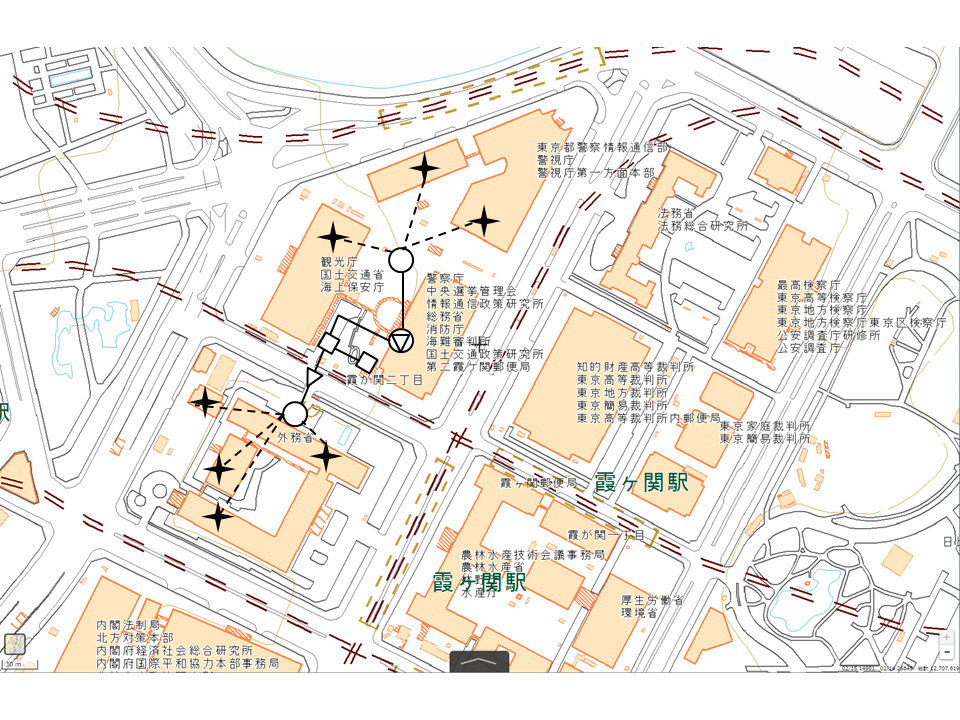 ・ブロックダイヤグラム　以下の様なシンボル記号を用いたシステム構成図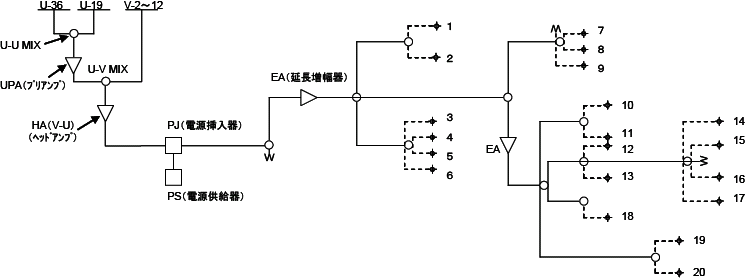 別紙様式第四有 線 電 気 通 信 設 備 変 更 届　年　　月　　日総　務　大　臣　殿届出者　 郵便番号住　　所（法人にあっては、本店又は主たる事務所の所在地）（ふりがな）氏　　名　　　（共同設置の設備にあっては、以下に共同設置者の住所及び氏名を連記すること。）有線電気通信設備を下記により変更するので、有線電気通信法第３条第３項の規定に基づき、別紙の書類を添えて届け出ます。記１　変更事項２　変更に係る設備の届出年月日　　　　　　　注１　法人の場合は、その商号又は名称及び代表者の氏名を記載すること。　２　変更事項については、「有線電気通信の方式」、「設備の設置の場所」等と記入すること。　３　変更により法第３条第２項各号に掲げる設備（第２条に掲げるものを除く。）に該当することとなるときは、別紙様式第三の書類を添えて提出すること。　４　変更工事開始及び完了の予定年月日別紙様式第四有 線 電 気 通 信 設 備 変 更 届令和○○年○○月○○日総　務　大　臣　殿届出者　郵便番号  ○○○－○○○○住　　所  ○○県○○市○○町○－○（法人にあっては、本店又は主たる事務所の所在地）（ふりがな）氏　　名  ○○テレビ共同受信施設組合　　　　　　　組合長　○○ ○○  （法人又は団体にあつては、名称及び代表者の氏名）電話番号　○○－○○○○－○○○○（共同設置の設備にあっては、以下に共同設置者の住所及び氏名を連記すること。）有線電気通信設備を下記により変更するので、有線電気通信法第３条第３項の規定に基づき、別紙の書類を添えて届け出ます。記１　変更事項　　２　通信事項（地上デジタル放送設備の追加）　　　　　　　　３　設備の設置の場所（地上デジタル放送設備の追加）　４　設備の概要（地上デジタル放送設備の追加）　　　　　　　　　　変更項目は別紙のとおり２　変更に係る設備の届出年月日　　　　　令和○○年 ○○月 ○○日　　　　　　　　　　　　　　　　  （番号：○○○○○○）事項書（変更前）２　通信事項映像92.25MHz　 音声97.75MHz(1ch) ＮＨＫ○○テレビジョン放送（総合）の放送の同時再送信映像217.25MHz　音声221.75MHz(12h) ＮＨＫ○○テレビジョン放送（教育）の放送の同時再送信映像 171.25MHz　音声175.75MHz(4ch) ○○放送テレビジョン放送局の放送の同時再送信映像183.25MHz　音声187.75MHz(6ch) ○○放送テレビジョン放送局の放送の同時再送信映像193.25MHz　音声197.75MHz(8ch) ○○放送テレビジョン放送局の放送の同時再送信映像205.25MHz　音声209.75MHz(10ch) ○○放送テレビジョン放送局の放送の同時再送信映像103.25MHz　音声107.75MHz(3ch) ○○放送テレビジョン放送局の放送の同時再送信３　設備の設置の場所(1)　機　械（中継増幅器及び光電変換器を除く）受信空中線　○○県○○市○○町○○－○　　○○マンション屋上ヘッドエンド　○○県○○市○○町○○－○　　○○マンション屋上(2)　線路及び付近の道路、鉄道、軌道等の位置別紙線路図に記載のとおり(3)　設備と付近の他の施設との関係ア　電線等との離隔関係イ　道路等との関係４　設備の概要(1) 機　械ア　交換機イ　増幅器（中継増幅器を含む）又は光電変換器　　端末機器（分岐器・分配器及びタップオフ）ウ　保安装置(2)　線　路ア　線　条イ　電　柱(3)　線路の電圧ＡＣ　３０Ｖ(4)　通信回線の電力５　工事開始及び設置の予定期日(1)　工事開始の予定年月日　　　　　　　　　　令和○○年○○月○○日(2)　設置の予定年月日　　　　　　　　　　　　令和○○年○○月○○日事項書（変更後）２　通信事項中心周波数 473MHz(13ch) ＮＨＫ○○デジタルテレビジョン放送局(総合)の放送の同時再送信中心周波数 539MHz(24ch) ＮＨＫ○○デジタルテレビジョン放送局(教育)の放送の同時再送信中心周波数 479MHz(14ch) ○○放送デジタルテレビジョン放送局の放送の同時再送信中心周波数 485MHz(15ch) ○○放送デジタルテレビジョン放送局の放送の同時再送信中心周波数 491MHz(16ch) ○○放送デジタルテレビジョン放送局の放送の同時再送信中心周波数 497MHz(17ch) ○○放送デジタルテレビジョン放送局の放送の同時再送信中心周波数 503MHz(18ch) ○○放送デジタルテレビジョン放送局の放送の同時再送信３　設備の設置の場所(1)　機　械（中継増幅器及び光電変換器を除く）受信空中線　東京都千代田区九段南○○－○○　■■■■屋上（デジタル）ヘッドエンド　東京都千代田区九段南1-2-1　九段第3合同庁舎屋上(2)　線路及び付近の道路、鉄道、軌道等の位置別紙線路図に記載のとおり(3)　設備と付近の他の施設との関係ア　電線等との離隔関係イ　道路等との関係４　設備の概要(1) 機　械ア　交換機イ　増幅器（中継増幅器を含む）又は光電変換器　　端末機器（分岐器・分配器及びタップオフ）ウ　保安装置(2)　線　路ア　線　条イ　電　柱(3)　線路の電圧ＡＣ　３０Ｖ(4)　通信回線の電力５　変更工事開始及び変更完了の予定期日(1)　変更工事開始の予定年月日　　　　　　　　　　令和○○年○○月○○日(2)　変更完了の予定年月日　　　　　　　　　　　　令和○○年○○月○○日別紙様式第五有 線 電 気 通 信 設 備 廃 止 届　年　　月　　日総　務　大　臣　殿届出者　郵便番号住　　所（ふりがな）氏　　名　　　　（共同設置の設備にあっては、以下に共同設置者の住所及び氏名を連記すること。）有線電気通信設備を下記により廃止したので、有線電気通信法施行規則第５条の規定に基づき、届け出ます。記１　廃止年月日					　　年　　月　　日２　廃止に係る設備の届出年月日			　　年　　月　　日（番号　　　　　　　　　　）３　設備の設置場所別紙様式第五有 線 電 気 通 信 設 備 廃 止 届　令和○○年 ○○月○○日総　務　大　臣　殿郵便番号　○○○－○○○○住　　所  ○○県○○市○○町○－○ （法人にあっては、本店又は主たる事務所の所在地）（ふりがな）　まるまるてれびきょうどうじゅしんしせつくみあい氏　　名   ○○テレビ共同受信施設組合　　　　　　　　　　　まるまる　まるまる　　　　　　　　組合長　○○ ○○  （法人又は団体にあつては、名称及び代表者の氏名）電話番号　 ○○－○○○○－○○○○（共同設置の設備にあっては、以下に共同設置者の住所及び氏名を連記すること。）有線電気通信設備を下記により廃止したので、有線電気通信法施行規則第５条の規定に基づき、届け出ます。記１　廃止年月日			　　　令和○○年  ○○月  ○○日２　廃止に係る設備の届出年月日	　　　平成○○年  ○○月  ○○日（番号　○○○○○○○　）３　設備の設置場所　　　○○県○○市○○町○－○　△△△△屋上委任状令和○○年〇○月○○日総務大臣　殿（委　任　元 ）郵便番号　○○○－○○○○住所　○○県○○市○○町○－○(ふりがな) まるまるてれびきょうどうじゅしんしせつくみあい氏名　○○テレビ共同受信施設組合まるまる　まるまる　　　　　　　　組合長　○○ ○○下記の者を代理人と定め、下記のとおり権限を委任します。記１　代理人　　名称：○○株式会社　　代表者の氏名：○○　○○住所：〒○○○－○○○○　○○県○○市○○町○－○担当者の氏名：○○　○○電話番号：○○－○○○○－○○○○　　メールアドレス：○○○○＠shoukibo.example２　委任元連絡先担当者の氏名：○○　○○電話番号：○○－○○○○－○○○○　　メールアドレス：○○○○＠kumiai.example３　委任する事項放送法及び有線電気通信法に基づく届出に関する業務その他付随する業務４　委任する期間（代理人に委任する期間を記載すること。）例１：委任状作成日から〇ヶ月間例２：令和〇年〇月〇日から令和〇年〇月〇日まで例３：〇〇に関する○○届出が完了するまで番号名称法令上の様式番号○業務の開始の届出○業務の開始の届出○業務の開始の届出様式 1-1
（P24）小規模施設特定有線一般放送業務開始届出書放送法施行規則別表第四十の二号○業務の変更○業務の変更○業務の変更様式 1-2（P28）小規模施設特定有線一般放送業務開始届出書記載事項変更届放送法施行規則別表第四十一の二号様式 1-3（P30）小規模施設特定有線一般放送業務承継届出書放送法施行規則別表第四十二の二号○業務の廃止○業務の廃止○業務の廃止様式 1-4（P32）小規模施設特定有線一般放送の業務の廃止届出書放送法施行規則別表第四十三の二号様式1-5（P34）小規模施設特定有線一般放送事業者たる法人の解散届出書放送法施行規則別表第四十四の二号番号名称法令上の様式番号○有線電気通信法関係○有線電気通信法関係○有線電気通信法関係様式 2-1（P37）有線電気通信設備設置届有線電気通信法施行規則別紙様式第一様式2-2（P47）有線電気通信設備変更届有線電気通信法施行規則別紙様式第四様式2-3（P55）有線電気通信設備廃止届有線電気通信法施行規則別紙様式第五番号名称例 1-1（P57）委任状届出者届出者代表権を有する役員の氏名代表権を有する役員の氏名代表権を有する役員の氏名代表権を有する役員の氏名代表権を有する役員の氏名代表権を有する役員の氏名代表権を有する役員の氏名代表権を有する役員の氏名代表権を有する役員の氏名届出者届出者一般放送の種類一般放送の種類一般放送の種類一般放送の種類使用施設自己の設備又は他人の設備の別自己の設備又は他人の設備の別自己の設備又は他人の設備の別自己の設備又は他人の設備の別自己の設備又は他人の設備の別使用施設設備の規模設備の規模設備の規模設備の規模設備の規模使用施設ヘッドエンドの設置場所ヘッドエンドの設置場所ヘッドエンドの設置場所ヘッドエンドの設置場所ヘッドエンドの設置場所使用施設受信空中線の設置場所受信空中線の設置場所受信空中線の設置場所受信空中線の設置場所受信空中線の設置場所使用施設線路及び付近の道路、鉄道、軌道等の位置線路及び付近の道路、鉄道、軌道等の位置線路及び付近の道路、鉄道、軌道等の位置線路及び付近の道路、鉄道、軌道等の位置線路及び付近の道路、鉄道、軌道等の位置業務使用する周波数使用する周波数使用する周波数使用する周波数使用する周波数用　　途用　　途再放送の同意再放送の同意同意を得た放送事業者名業務業務業務業務業務業務区域業務区域業務区域放送番組に関する事項放　送　時　間放　送　時　間放　送　時　間放　送　時　間放　送　時　間放　送　時　間放　送　時　間放　送　時　間放　送　時　間放　送　時　間放送番組に関する事項一日当たり時間一日当たり時間一日当たり時間一日当たり時間一日当たり時間一日当たり時間一日当たり時間一日当たり時間一日当たり時間一日当たり時間放送番組に関する事項主たる放送事項主たる放送事項主たる放送事項主たる放送事項主たる放送事項主たる放送事項主たる放送事項主たる放送事項主たる放送事項主たる放送事項放送番組に関する事項業務開始の予定期日業務開始の予定期日業務開始の予定期日業務開始の予定期日業務開始の予定期日業務開始時の受信契約者の見込数業務開始時の受信契約者の見込数有料放送の実施有料放送の実施有料放送の実施有料放送の実施有料放送の実施□有料放送を含まない□有料放送を含まない□有料放送を含まない□有料放送を含まない□有料放送を含まない□有料放送を含まない一般放送の種類テレビジョン放送一般放送の種類ラジオ放送－共同聴取業務届出者代表権を有する役員の氏名代表権を有する役員の氏名代表権を有する役員の氏名代表権を有する役員の氏名代表権を有する役員の氏名代表権を有する役員の氏名代表権を有する役員の氏名代表権を有する役員の氏名届出者組合長　○○　○○組合長　○○　○○組合長　○○　○○組合長　○○　○○組合長　○○　○○組合長　○○　○○組合長　○○　○○組合長　○○　○○一般放送の種類一般放送の種類一般放送の種類一般放送の種類テレビジョン放送テレビジョン放送テレビジョン放送テレビジョン放送テレビジョン放送使用施設自己の設備又は他人の設備の別自己の設備又は他人の設備の別自己の設備又は他人の設備の別自己の設備自己の設備自己の設備自己の設備自己の設備使用施設設備の規模設備の規模設備の規模１００１００１００１００１００使用施設ヘッドエンドの設置場所ヘッドエンドの設置場所ヘッドエンドの設置場所○○県○○市○○町○○－○　○○県○○市○○町○○－○　○○県○○市○○町○○－○　○○県○○市○○町○○－○　○○県○○市○○町○○－○　使用施設受信空中線の設置場所受信空中線の設置場所受信空中線の設置場所○○県○○市○○町○○－○　○○県○○市○○町○○－○　○○県○○市○○町○○－○　○○県○○市○○町○○－○　○○県○○市○○町○○－○　使用施設線路及び付近の道路、鉄道、軌道等の位置線路及び付近の道路、鉄道、軌道等の位置線路及び付近の道路、鉄道、軌道等の位置地図に記載のとおり。地図に記載のとおり。地図に記載のとおり。地図に記載のとおり。地図に記載のとおり。業務使用する周波数使用する周波数使用する周波数用　　途用　　途再放送の同意再放送の同意同意を得た放送事業者名業務中心周波数○○ＭＨｚ中心周波数○○ＭＨｚ中心周波数○○ＭＨｚＮＨＫ（何）テレビジョン放送局（総合）の放送の同時再放送ＮＨＫ（何）テレビジョン放送局（総合）の放送の同時再放送有有日本放送協会○○局業務中心周波数○○ＭＨｚ中心周波数○○ＭＨｚ中心周波数○○ＭＨｚ（何）社（何）テレビジョン音声多重放送局の放送の同時再放送（何）社（何）テレビジョン音声多重放送局の放送の同時再放送有有○○テレビ㈱業務・・・・・・・・・・・・・・・有有・・・業務業務区域業務区域地図に記載のとおり。地図に記載のとおり。地図に記載のとおり。地図に記載のとおり。地図に記載のとおり。地図に記載のとおり。地図に記載のとおり。放送番組に関する事項放　送　時　間放　送　時　間放　送　時　間放　送　時　間放　送　時　間放　送　時　間放　送　時　間放　送　時　間放送番組に関する事項１日当たり時間１日当たり時間１日当たり時間１日当たり時間１日当たり時間１日当たり時間１日当たり時間１日当たり時間放送番組に関する事項主たる放送事項主たる放送事項主たる放送事項主たる放送事項主たる放送事項主たる放送事項主たる放送事項主たる放送事項放送番組に関する事項業務開始の予定期日業務開始の予定期日業務開始の予定期日令和○○年○○月○○日令和○○年○○月○○日業務開始時の受信契約者の見込数業務開始時の受信契約者の見込数９０９０有料放送の実施有料放送の実施有料放送の実施☑有料放送を含まない☑有料放送を含まない☑有料放送を含まない☑有料放送を含まない☑有料放送を含まない☑有料放送を含まない変更事項変更前変更後変更の理由予定期日変更事項変更前変更後変更の理由予定期日業務区域地図に記載のとおり。地図に記載のとおり。業務区域拡大のため令和○○年○○月○○日使用する周波数－ﾃﾞｼﾞﾀﾙﾃﾚﾋﾞｼﾞｮﾝ放送局の再放送放送番組追加のため令和○○年○○月○○日承継年月日被承継者小規模施設特定有線一般放送の業務の開始届出年月日備考承継年月日令和○○年○○月○○日被承継者××テレビ共同受信施設組合小規模施設特定有線一般放送の業務の開始届出年月日令和××年××月××日備考施設の譲渡に伴い、有線一般放送事業を行う業務の全部について譲渡を受けたため理由小規模施設特定有線一般放送の業務の開始届出年月日業務区域廃止年月日理由小規模施設特定有線一般放送の業務の開始届出年月日令和××年××月××日業務区域○○県○○市△△１丁目から４丁目の各一部 □□町の一部廃止年月日令和△△年△△月△△日解散した法人の名称及び代表者の氏名小規模施設特定有線一般放送の業務の開始届出年月日解散年月日解散した法人の名称及び代表者の氏名○○株式会社小規模施設特定有線一般放送の業務の開始届出年月日令和××年××月××日解散年月日令和△△年△△月△△日設備付近の 他の施設設備付近の 他の施設架 空電線 の支持物架 空電線 の支持物単 独柱の 架空電線単 独柱の 架空電線共 架柱の 架空電線共 架柱の 架空電線屋内電線地中電線備考電線電線ｍｍｍｍ強 電 流 電 線低圧ｍ（	）ｍ（	）（	）（	）（	）（	）ｍｍ強 電 流 電 線高圧（）（）（）強 電 流 電 線特別高圧（）（）（）建造物建造物設備架空電線備考付近の関係道路、鉄道又は軌道、横断歩道橋上の最低の高さ道路、鉄道又は軌道、横断歩道橋上の最低の高さ道路、鉄道又は軌道、横断歩道橋上の最低の高さ道路、鉄道又は軌道、横断歩道橋上の最低の高さ備考他の施設道路、鉄道又は軌道、横断歩道橋上の最低の高さ道路、鉄道又は軌道、横断歩道橋上の最低の高さ道路、鉄道又は軌道、横断歩道橋上の最低の高さ道路、鉄道又は軌道、横断歩道橋上の最低の高さ備考道路ｍｍｍｍ鉄道又は軌道鉄道又は軌道横断歩道橋横断歩道橋そ	の	他そ	の	他種	類回線容量台	数備	考（	）種	類定格出力レベル台	数備	考Ｗ又はｄＢｍ種	類台	数備	考架空、地下、水底の別線種対数こう長延長備考kｍkｍkｍ計種	類数量共架電柱の相手方別数量共架電柱の相手方別数量共架電柱の相手方別数量備考種	類数量電気通信 事業者電気 事業者その他備考本本本本計通信回路の種別周波数の別電	力備	考設備省略することが できる事項備考　法第３条第４項第２号に掲げる有線電気通信設備を用いて放送法第２条第１号に規定する放送の業務以外の業務を行うもの放送法第126条第２項の申請書に記載された事項に係るもの構内等設備３（２）左欄に掲げる設備であつ法第３条第４項第３号（適用除外）に掲げる者が設置するもの３（３）て、共同設置の設備（共同法第３条第４項第３号（適用除外）に掲げる者が設置するもの４（１）アのうち「回線容量」、「台して設置する設備の部分電気事業法の規定に基づく電気設備に関する技術基準を定める省令第 50 条の規定により設置するもの（自家用電気工作物の用に供するものに限る。）数」及び「備考」が端末機器のみのもの又電気事業法の規定に基づく電気設備に関する技術基準を定める省令第 50 条の規定により設置するもの（自家用電気工作物の用に供するものに限る。）４（１）イのうち「定格出力レベルは構内等設備のみのもの電気事業法の規定に基づく電気設備に関する技術基準を定める省令第 50 条の規定により設置するもの（自家用電気工作物の用に供するものに限る。）」、「台数」及び「備考」に限る。）又は他人使用の電気事業法の規定に基づく電気設備に関する技術基準を定める省令第 50 条の規定により設置するもの（自家用電気工作物の用に供するものに限る。）４（１）ウのうち「台数」及び「備設備（相互接続の設備を除電気事業法の規定に基づく電気設備に関する技術基準を定める省令第 50 条の規定により設置するもの（自家用電気工作物の用に供するものに限る。）考」く。）に限る。電気事業法の規定に基づく電気設備に関する技術基準を定める省令第 50 条の規定により設置するもの（自家用電気工作物の用に供するものに限る。）４（２）アのうち「対数」、「こう長く。）に限る。電気事業法の規定に基づく電気設備に関する技術基準を定める省令第 50 条の規定により設置するもの（自家用電気工作物の用に供するものに限る。）」、「延長」及び「備考」く。）に限る。電気事業法の規定に基づく電気設備に関する技術基準を定める省令第 50 条の規定により設置するもの（自家用電気工作物の用に供するものに限る。）４（２）イのうち「数量」、「共架電く。）に限る。電気事業法の規定に基づく電気設備に関する技術基準を定める省令第 50 条の規定により設置するもの（自家用電気工作物の用に供するものに限る。）柱の相手方別数量」及び「備考」く。）に限る。電気事業法の規定に基づく電気設備に関する技術基準を定める省令第 50 条の規定により設置するもの（自家用電気工作物の用に供するものに限る。）４（３）く。）に限る。電気事業法の規定に基づく電気設備に関する技術基準を定める省令第 50 条の規定により設置するもの（自家用電気工作物の用に供するものに限る。）４（４）く。）に限る。　　　　設備付近の他の施設　　　　設備付近の他の施設架空電線の支持物単独柱の架空電線共架柱の架空電線屋内電線地中電線備　考電線電線0.3以上 ｍ0.3以上 ｍ0.1以上 ｍ強電流電線低圧0.3以上 ｍ0.3以上 ｍ0.3以上 ｍｍｍ強電流電線高圧0.6以上 ｍ1.2以上 ｍ1.2以上 ｍ強力電流ケーブル強電流電線特別高圧（　 　）（　 　）（　 　）建造物建造物0.3以上 ｍ0.3以上 ｍ　　　　　設備架　空　電　線付近の　　関係他の施設道路、鉄道又は軌道、横断歩道橋上の最低の高さ備　　　考道　　　　路５以上　　ｍ鉄道又は軌道６以上　　ｍ横断歩道橋３以上　　ｍそ　の　他種　　類回線容量台　　数備　　考　　　（　）種　　類定格出力レベル台　数備　　考幹線増幅器 TA-01－６ｄＢｍ１○○○（株）分岐増幅器 BA-201０ｄＢｍ２（株）×××延長増幅器 EA-101－４ｄＢｍ３△△△（株）種　　類台　　数備　　考分岐器（４分岐）DC-410　〃　（２分岐）DC-210分配器（２分配）D-210タップオフ（４分岐）TO-410　　〃　　（２分岐）TO-210　　〃　　（４分配）T-410　　〃　　（２分配）T-210１台４台２台（引込端子の数）×８台＝　３２×４台＝　　８×２台＝　　８×３台＝　　６　　　　計　５４引込端子数：　５４受信設備群数：　１受信設備数　：　４施設の規模　：５７加入者数　：　５２種　　類台　　数備　　考NH-77　○○電気（株）４０　台架空、地下、水底の別線　種対　数こう長延　長備　考架　空7C-HFL０．５kmkｍ　　架　空５C-FL１．２km計１．７km種　　類数量共架電柱の相手方別数量共架電柱の相手方別数量共架電柱の相手方別数量備考種　　類数量電気通信 事業者電気事業者その他備考木　柱本本本本コンクリート柱１７　本５　本鉄　柱その他（自営柱等）計１７　本５　本通信回路の種別周波数の別電　　　力備　　考テレビジョン放送高周波　　　　設備付近の他の施設　　　　設備付近の他の施設架空電線の支持物単独柱の架空電線共架柱の架空電線屋内電線地中電線備　考電線電線0.3以上 ｍ0.3以上 ｍ0.1以上 ｍ強電流電線低圧0.3以上 ｍ0.3以上 ｍ0.3以上 ｍｍｍ強電流電線高圧0.6以上 ｍ1.2以上 ｍ1.2以上 ｍ強力電流ケーブル強電流電線特別高圧（　 　）（　 　）（　 　）建造物建造物0.3以上 ｍ0.3以上 ｍ　　　　　設備架　空　電　線付近の　　関係他の施設道路、鉄道又は軌道、横断歩道橋上の最低の高さ備　　　考道　　　　路５以上　　ｍ鉄道又は軌道６以上　　ｍ横断歩道橋３以上　　ｍそ　の　他種　　類回線容量台　　数備　　考　　　（　）種　　類定格出力レベル台　数備　　考幹線増幅器 TA-01－６ｄＢｍ１○○○（株）分岐増幅器 BA-201０ｄＢｍ２（株）×××延長増幅器 EA-101－４ｄＢｍ３△△△（株）種　　類台　　数備　　考分岐器（４分岐）DC-410　〃　（２分岐）DC-210分配器（２分配）D-210タップオフ（４分岐）TO-410　　〃　　（２分岐）TO-210　　〃　　（４分配）T-410　　〃　　（２分配）T-210１台４台２台（引込端子の数）×６台＝　２４×４台＝　　８×２台＝　　８×３台＝　　６　　　　計　４６引込端子数：　４６受信設備群数：　１受信設備数　：　４施設の規模　：４９加入者数　：　４０種　　類台　　数備　　考NH-77　○○電気（株）４０　台架空、地下、水底の別線　種対　数こう長延　長備　考架　空7C-HFL０．５kmkｍ　　架　空５C-FL１．２km計１．７km種　　類数量共架電柱の相手方別数量共架電柱の相手方別数量共架電柱の相手方別数量備考種　　類数量電気通信 事業者電気事業者その他備考木　柱本本本本コンクリート柱１７　本５　本鉄　柱その他（自営柱等）計１７　本５　本通信回路の種別周波数の別電　　　力備　　考テレビジョン放送高周波　　　　設備付近の他の施設　　　　設備付近の他の施設架空電線の支持物単独柱の架空電線共架柱の架空電線屋内電線地中電線備　考電線電線0.3以上 ｍ0.3以上 ｍ0.1以上 ｍ強電流電線低圧0.3以上 ｍ0.3以上 ｍ0.3以上 ｍｍｍ強電流電線高圧0.6以上 ｍ1.2以上 ｍ1.2以上 ｍ強力電流ケーブル強電流電線特別高圧（　 　）（　 　）（　 　）建造物建造物0.3以上 ｍ0.3以上 ｍ　　　　　設備架　空　電　線付近の　　関係他の施設道路、鉄道又は軌道、横断歩道橋上の最低の高さ備　　　考道　　　　路５以上　　ｍ鉄道又は軌道６以上　　ｍ横断歩道橋３以上　　ｍそ　の　他種　　類回線容量台　　数備　　考　　　（　）種　　類定格出力レベル台　数備　　考幹線増幅器 TA-33－６ｄＢｍ２■■■（株）分岐増幅器 BA-301０ｄＢｍ２（株）◎◎◎分岐増幅器 BA-302０ｄＢｍ１（株）◎◎◎延長増幅器 EA-101－４ｄＢｍ３△△△（株）種　　類台　　数備　　考分岐器（４分岐）DC-410　〃　（２分岐）DC-210分配器（２分配）D-210タップオフ（４分岐）TO-410　　〃　　（２分岐）TO-210　　〃　　（４分配）T-410　　〃　　（２分配）T-210１台４台２台（引込端子の数）×８台＝　３２×４台＝　　８×２台＝　　８×３台＝　　６　　　　計　５４引込端子数：　５４受信設備群数：　１受信設備数　：　４施設の規模　：５７加入者数　：　５２種　　類台　　数備　　考NH-77　○○電気（株）４０　台架空、地下、水底の別線　種対　数こう長延　長備　考架　空7C-HFL０．５kｍkｍ　　架　空５C-FL１．２km計１．７km種　　類数量共架電柱の相手方別数量共架電柱の相手方別数量共架電柱の相手方別数量備考種　　類数量電気通信 事業者電気事業者その他備考木　柱本本本本コンクリート柱１７　本５　本鉄　柱その他（自営柱等）計１７　本５　本通信回路の種別周波数の別電　　　力備　　考テレビジョン放送高周波